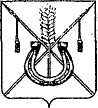 АДМИНИСТРАЦИЯ КОРЕНОВСКОГО ГОРОДСКОГО ПОСЕЛЕНИЯКОРЕНОВСКОГО РАЙОНАПОСТАНОВЛЕНИЕот 13.10.2017   		                                                  			  № 1866г. КореновскО назначении публичных слушанийпо проекту бюджета Кореновского городского поселения Кореновского района на 2018 годВ целях реализации принципа гласности бюджетной системы Российской Федерации и прав граждан на осуществление местного самоуправления, в соответствии с Федеральным законом от 06 октября 2003 года № 131-ФЗ «Об общих принципах местного самоуправления в Российской Федерации», с решением Совета Кореновского городского поселения Кореновского района от 8 ноября 2006 года № 97 «Об утверждении положения о публичных слушаниях в Кореновском городском поселении Кореновского района» (с изменениями от 31 мая 2007 года № 190, от 18 декабря 2007 года № 272, от 27 октября 2010 года № 117, от 24 мая 2012 года № 262), Уставом Кореновского городского поселения Кореновского района, администрация Кореновского городского поселения Кореновского района п о с т а н о в л я е т:1. Назначить проведение публичных слушаний по проекту бюджета Кореновского городского поселения Кореновского Кореновского района на          2017 год на 07 ноября 2017 года в 14 часов 00 минут.2. Определить место проведения публичных слушаний по указанной в пункте 1 настоящего постановления теме - актовый зал здания администрации муниципального образования Кореновский район, расположенный по адресу:  город Кореновск, улица Красная, 41.3. Утвердить состав организационного комитета по подготовке и проведению публичных слушаний по проекту бюджета Кореновского городского поселения Кореновского района на 2018 год (прилагается).4. Опубликовать проект бюджета Кореновского городского поселения Кореновского района на 2018 год в электронном СМИ в информационно-телекоммуникационной сети «Интернет» до 26 октября 2017 года.5. Оргкомитету опубликовать до 26 октября 2017 года информацию о времени и месте проведения публичных слушаний по проекту бюджета Кореновского городского поселения Кореновского района на 2018 год в газете «Кореновские вести».6. Общему отделу администрации Кореновского городского поселения Кореновского района (Устинова) обнародовать настоящее постановление и обеспечить его размещение на официальном сайте администрации Кореновского городского поселения Кореновского района в информационно-телекоммуникационной сети «Интернет».7. Контроль за выполнением настоящего постановления возложить на заместителя главы Кореновского городского поселения Кореновского                    района М.В. Колесову.8. Постановление вступает в силу после его официального обнародования.ГлаваКореновского городского поселенияКореновского района		          		                                              Е.Н. ПергунСОСТАВорганизационного комитета по подготовке и проведению публичных слушаний по проекту бюджета Кореновского городского поселения Кореновского района на 2018 годНачальник финансово-экономического отдела администрации Кореновского городскогопоселения Кореновского района 			                    	           Ю.А. Киричко ПРИЛОЖЕНИЕУТВЕРЖДЕНпостановлением администрацииКореновского городского поселенияКореновского районаот 13.10.2017 № 1866ГоловаАнжелика Николаевна- главный специалист финансово-экономического отдела администрации Кореновского городского поселения;Киричко Юлия Александровна- начальник финансово-экономического отдела администрации Кореновского городского поселения;Крыгина Надежда Анатольевна- главный специалист юридического  отдела администрации Кореновского городского поселения;Кулиш Михаил Викторович- заместитель председателя постоянной комиссии по бюджету и финансам;СлепокуроваЯна Евгеньевна- начальник организационно-кадрового отдела администрации Кореновского городского  поселения;УстиноваМарианна Олеговна- начальник общего отдела администрации Кореновского городского поселения.